Accogliente, sostenibile, inclusivacostruiamo insieme una strategia per l’area urbana intercomunale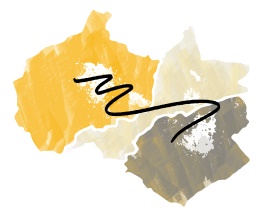 Collabora al processo di redazione del Documento Programmatico preliminare per la Rigenerazione Urbana (DPRU) del tuo Comune e della Strategia Integrata per lo Sviluppo Urbano Sostenibile (SISUS) per l’area intercomunale.Scheda propositivaAllegati (in formato pdf, max 12Mb): Comune e data di invio/consegna……………………………………………….NOME:COGNOME:PROFESSIONE:ETA’:Specifica la tua organizzazione (ente, azienda, associazione), se esistente:Indirizzo e-mail:Telefono:Manifestazione di Interesse Manifestazione di Interesse Manifestazione di Interesse Manifestazione di Interesse Manifestazione di Interesse Manifestazione di Interesse Manifestazione di Interesse Compila la scheda (massimo dieci righe per ogni risposta a domanda aperta) descrivendo il tuo progetto che, in coerenza con i temi trattati nella strategia SISUS, ritieni di interesse pubblico. Questo può significare ad esempio condividere tempo e competenze nella realizzazione e gestione di spazi e attività, oppure mettere a disposizione per un tempo definito dei beni fisici (spazi interni o esterni), oppure ancora investire delle risorse economiche in collaborazione con enti o altri soggetti.Compila la scheda (massimo dieci righe per ogni risposta a domanda aperta) descrivendo il tuo progetto che, in coerenza con i temi trattati nella strategia SISUS, ritieni di interesse pubblico. Questo può significare ad esempio condividere tempo e competenze nella realizzazione e gestione di spazi e attività, oppure mettere a disposizione per un tempo definito dei beni fisici (spazi interni o esterni), oppure ancora investire delle risorse economiche in collaborazione con enti o altri soggetti.Compila la scheda (massimo dieci righe per ogni risposta a domanda aperta) descrivendo il tuo progetto che, in coerenza con i temi trattati nella strategia SISUS, ritieni di interesse pubblico. Questo può significare ad esempio condividere tempo e competenze nella realizzazione e gestione di spazi e attività, oppure mettere a disposizione per un tempo definito dei beni fisici (spazi interni o esterni), oppure ancora investire delle risorse economiche in collaborazione con enti o altri soggetti.Compila la scheda (massimo dieci righe per ogni risposta a domanda aperta) descrivendo il tuo progetto che, in coerenza con i temi trattati nella strategia SISUS, ritieni di interesse pubblico. Questo può significare ad esempio condividere tempo e competenze nella realizzazione e gestione di spazi e attività, oppure mettere a disposizione per un tempo definito dei beni fisici (spazi interni o esterni), oppure ancora investire delle risorse economiche in collaborazione con enti o altri soggetti.Compila la scheda (massimo dieci righe per ogni risposta a domanda aperta) descrivendo il tuo progetto che, in coerenza con i temi trattati nella strategia SISUS, ritieni di interesse pubblico. Questo può significare ad esempio condividere tempo e competenze nella realizzazione e gestione di spazi e attività, oppure mettere a disposizione per un tempo definito dei beni fisici (spazi interni o esterni), oppure ancora investire delle risorse economiche in collaborazione con enti o altri soggetti.Compila la scheda (massimo dieci righe per ogni risposta a domanda aperta) descrivendo il tuo progetto che, in coerenza con i temi trattati nella strategia SISUS, ritieni di interesse pubblico. Questo può significare ad esempio condividere tempo e competenze nella realizzazione e gestione di spazi e attività, oppure mettere a disposizione per un tempo definito dei beni fisici (spazi interni o esterni), oppure ancora investire delle risorse economiche in collaborazione con enti o altri soggetti.Compila la scheda (massimo dieci righe per ogni risposta a domanda aperta) descrivendo il tuo progetto che, in coerenza con i temi trattati nella strategia SISUS, ritieni di interesse pubblico. Questo può significare ad esempio condividere tempo e competenze nella realizzazione e gestione di spazi e attività, oppure mettere a disposizione per un tempo definito dei beni fisici (spazi interni o esterni), oppure ancora investire delle risorse economiche in collaborazione con enti o altri soggetti.1. Descrivi la proposta. Se possibile, specifica obiettivi, luoghi, strumenti e fattibilità (risorse economiche pubbliche o private, risorse umane, ecc.). 1. Descrivi la proposta. Se possibile, specifica obiettivi, luoghi, strumenti e fattibilità (risorse economiche pubbliche o private, risorse umane, ecc.). 1. Descrivi la proposta. Se possibile, specifica obiettivi, luoghi, strumenti e fattibilità (risorse economiche pubbliche o private, risorse umane, ecc.). 1. Descrivi la proposta. Se possibile, specifica obiettivi, luoghi, strumenti e fattibilità (risorse economiche pubbliche o private, risorse umane, ecc.). 1. Descrivi la proposta. Se possibile, specifica obiettivi, luoghi, strumenti e fattibilità (risorse economiche pubbliche o private, risorse umane, ecc.). 1. Descrivi la proposta. Se possibile, specifica obiettivi, luoghi, strumenti e fattibilità (risorse economiche pubbliche o private, risorse umane, ecc.). 1. Descrivi la proposta. Se possibile, specifica obiettivi, luoghi, strumenti e fattibilità (risorse economiche pubbliche o private, risorse umane, ecc.). 2. Definisci lo stato di avanzamento del progetto o della proposta:a. realizzatob. in corso di realizzazionec. progetto/proposta in fase di definizione2. Definisci lo stato di avanzamento del progetto o della proposta:a. realizzatob. in corso di realizzazionec. progetto/proposta in fase di definizione2. Definisci lo stato di avanzamento del progetto o della proposta:a. realizzatob. in corso di realizzazionec. progetto/proposta in fase di definizione2. Definisci lo stato di avanzamento del progetto o della proposta:a. realizzatob. in corso di realizzazionec. progetto/proposta in fase di definizione2. Definisci lo stato di avanzamento del progetto o della proposta:a. realizzatob. in corso di realizzazionec. progetto/proposta in fase di definizione2. Definisci lo stato di avanzamento del progetto o della proposta:a. realizzatob. in corso di realizzazionec. progetto/proposta in fase di definizione2. Definisci lo stato di avanzamento del progetto o della proposta:a. realizzatob. in corso di realizzazionec. progetto/proposta in fase di definizione3. Nel progetto, o nella proposta sono coinvolti dei partner?SiNoChi sono e di che cosa si occupano?3. Nel progetto, o nella proposta sono coinvolti dei partner?SiNoChi sono e di che cosa si occupano?3. Nel progetto, o nella proposta sono coinvolti dei partner?SiNoChi sono e di che cosa si occupano?3. Nel progetto, o nella proposta sono coinvolti dei partner?SiNoChi sono e di che cosa si occupano?3. Nel progetto, o nella proposta sono coinvolti dei partner?SiNoChi sono e di che cosa si occupano?3. Nel progetto, o nella proposta sono coinvolti dei partner?SiNoChi sono e di che cosa si occupano?3. Nel progetto, o nella proposta sono coinvolti dei partner?SiNoChi sono e di che cosa si occupano?Sei disponibile a partecipare al prossimo incontro?SìNoNon so